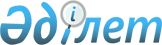 "2011-2013 жылдарға арналған аудандық бюджет туралы"
					
			Күшін жойған
			
			
		
					Қызылорда облысы Жаңақорған аудандық мәслихатының 2010 жылғы 24 желтоқсандағы N 277 шешімі. Қызылорда облысының Әділет департаменті Жаңақорған аудандық Әділет басқармасында 2011 жылы 12 қаңтарда N 10-7-123 тіркелді. Шешімнің қабылдау мерзімінің өтуіне байланысты қолдану тоқтатылды (Қызылорда облысы Жаңақорған аудандық мәслихатының 2012 жылғы 05 маусымдағы N 119 хатымен)      Ескерту. Шешімнің қабылдау мерзімінің өтуіне байланысты қолдану тоқтатылды (Қызылорда облысы Жаңақорған аудандық мәслихатының 2012.06.05 N 119 хатымен).

      2008 жылғы 4 желтоқсандағы Қазақстан Республикасының Бюджет кодексінің 9-бабының 2-тармағына, "Қазақстан Республикасындағы жергілікті мемлекеттік басқару және өзін-өзі басқару туралы" 2001 жылғы 23 қаңтардағы Қазақстан Республикасы Заңының 6-бабының 1- тармағының 1) тармақшасына сәйкес Жаңақорған аудандық Мәслихаты ШЕШІМ ЕТЕДІ:



      1. 2011 жылға арналған аудандық бюджет 1-қосымшаға сәйкес мынадай көлемде бекітілсін:



      1) кірістер – 6 022 486 мың теңге, оның ішінде:

      салықтық түсімдер – 954 877 мың теңге;

      салықтық емес түсімдер – 4 106 мың теңге;

      негізгі капиталды сатудан түсетін түсімдер – 6 385 мың теңге;

      трансферттердің түсімдері – 5 057 118 мың теңге:



      2) шығындар – 6 307 799 мың теңге;



      3) таза бюджеттік кредит беру – 117 459 мың теңге:

      бюджеттік кредиттер – 123 988 мың теңге;

      бюджеттік кредиттерді өтеу – 6 529 мың теңге;



      4) қаржы активтерімен операциялар бойынша сальдо – 15 000 мың теңге:

      қаржы активтерін сатып алу – 15 000 мың теңге;

      мемлекеттік қаржы активтерін сатудан түсетін түсімдер – 0 мың теңге;



      5) бюджет тапшылығы (профициті) – -417 772 мың теңге;



      6) бюджет тапшылығын қаржыландыру (профицитін пайдалану) – 417 772 мың теңге.

      қарыздар түсімі – 58 400 мың теңге;

      қарыздарды өтеу – 6 529 мың теңге;

      бюджет қаражаттарының пайдаланылатын қалдықтары – 365 901 мың теңге.

      Ескерту. 1-тармаққа өзгерту енгізілді - Қызылорда облысы Жаңақорған аудандық мәслихатының 2011.01.28 N 285 (2011 жылдың 1 қаңтарынан бастап қолданысқа енгізіледі); 2011.03.01 N 298 (2011 жылдың 1 қаңтарынан бастап қолданысқа енгізіледі); 2011.03.29 N 304(2011 жылдың 1 қаңтарынан бастап қолданысқа енгізіледі); 2011.06.30 N 335 (2011 жылдың 1 қаңтарынан бастап қолданысқа енгізіледі);  2011.08.26 N 348 (2011 жылдың 1 қаңтарынан бастап қолданысқа енгізіледі); 2011.10.27 N 367 (2011 жылдың 1 қаңтарынан бастап қолданысқа енгізіледі); 2011.11.09 N 372 (2011 жылдың 1 қаңтарынан бастап қолданысқа енгізіледі) Шешімдерімен.



      2. Аудандық бюджеттің кірістерді бөлу нормативтері төмендегідей белгіленсін:

      жеке табыс салығы аудандық бюджетке – 100 пайыз;

      әлеуметтік салық аудандық бюджетке – 90 пайыз, облыстық бюджетке 10 пайыз.



      3. Ауылдық елді мекендерде тұратын және жұмыс істейтін мемлекеттік денсаулық сақтау, әлеуметтік қамсыздандыру, мәдениет және спорт ұйымдарының мамандарына және ауылдық жерде жұмыс істейтін білім берудің педагог қызметкерлеріне отын сатып алуға Қазақстан Республикасының заңнамасына сәйкес жергілікті бюджеттен берілетін бір жолғы ақшалай төлемдер 4 500 теңге көлемінде бекітілсін.



      4. 2012 жылға арналған аудандық бюджет жобасы 2-қосымшаға сәйкес бекітілсін.



      5. 2013 жылға арналған аудандық бюджет жобасы 3-қосымшаға сәйкес бекітілсін.



      6. Кент, ауылдық округтерге 2011 жылға қаралған қаржы бөлінісі 4-қосымшаға сәйкес бекітілсін.



      7. 2011 жылға арналған аудандық бюджетті атқару барысында секвестірлеуге жатпайтын жергілікті бюджеттік бағдарламалар 5- қосымшаға сәйкес бекітілсін.



      8. 2011 жылға арналған аудандық бюджеттің бюджеттік даму бағдарламасының және заңды тұлғалардың жарғылық капиталын қалыптастыру немесе ұлғайту тізбесі 6-қосымшаға сәйкес бекітілсін.



      9. Ауданның жергілікті атқарушы органдардың 2011 жылға арналған резерві 16 349 мың теңге болып белгіленсін.



      10. Осы шешім 2011 жылдың 1 қаңтарынан бастап қолданысқа енгізіледі және жариялауға жатады.      Аудандық Мәслихаттың кезекті

      ХХХV сессиясының төрағасы                       Н. ҚАРАҚОЖАЕВ      Аудандық Мәслихат хатшысы                       С. ДҮЙСЕБЕКОВЖаңақорған аудандық мәслихатының

      2010 жылғы 24 желтоқсандағы

      кезекті XXXV сессиясының N 277 шешіміне

      1-қосымша        

2011 жылға арналған аудандық бюджет      Ескерту. 1-қосымша жаңа редакцияда - Қызылорда облысы Жаңақорған аудандық мәслихатының 2011.11.09 N 372 (2011 жылдың 1 қаңтарынан бастап қолданысқа енгізіледі) Шешімімен.     Жаңақорған аудандық мәслихатының

      2010 жылғы 24 желтоқсандағы

      кезекті XXXV сессиясының N 277 шешіміне

      2-қосымша 

2012 жылға арналған аудандық бюджет

Жаңақорған аудандық мәслихатының

      2010 жылғы 24 желтоқсандағы

      кезекті XXXV сессиясының N 277 шешіміне

      3-қосымша       2013 жылға арналған аудандық бюджет      Жаңақорған аудандық мәслихатының

      2010 жылғы 24 желтоқсандағы

      кезекті XXXV сессиясының N 277 шешіміне

      4-қосымша      Ескерту. 4-қосымша жаңа редакцияда - Қызылорда облысы Жаңақорған аудандық мәслихатының 2011.10.27 N 367 (2011 жылдың 1 қаңтарынан бастап қолданысқа енгізіледі) Шешімімен. 

2011 жылға кент, ауылдық округтерге қаралған қаржы бөлінісіЖаңақорған аудандық мәслихатының

      2010 жылғы 24 желтоқсандағы

      кезекті XXXV сессиясының N 277 шешіміне

      5-қосымша 

2011 жылға арналған аудандық бюджеттің атқарылуы барысында секвестрлеуге жатпайтын бюджеттік бағдарламалардың тізбесіЖаңақорған аудандық мәслихатының

      2010 жылғы 24 желтоқсандағы

      кезекті XXXV сессиясының N 277 шешіміне

      6-қосымша 

2011 жылға арналған аудандық бюджеттің бюджеттік даму бағдарламасының және заңды тұлғалардың жарғылық капиталын қалыптастыру немесе ұлғайту тізбесі 
					© 2012. Қазақстан Республикасы Әділет министрлігінің «Қазақстан Республикасының Заңнама және құқықтық ақпарат институты» ШЖҚ РМК
				СанатыСанатыСанатыСанатымың теңге
СыныбыСыныбыСыныбыІшкі сыныбыІшкі сыныбыАтауы
1. Кірістер60224861Салықтық түсімдер95487701Табыс салығы3436492Жеке табыс салығы34364903Әлеуметтiк салық2533501Әлеуметтік салық25335004Меншiкке салынатын салықтар3366661Мүлiкке салынатын салықтар2870393Жер салығы77164Көлiк құралдарына салынатын салық394535Бірыңғай жер салығы245805Тауарларға, жұмыстарға және қызметтерге салынатын iшкi салықтар178392Акциздер37683Табиғи және басқа да ресурстарды пайдаланғаны үшiн түсетiн түсiмдер60954Кәсiпкерлiк және кәсiби қызметтi жүргiзгенi үшiн алынатын алымдар73425Ойын бизнесіне салық63408Заңдық мәнді іс-әрекеттерді жасағаны және (немесе) оған уәкілеттігі бар мемлекеттік органдар немесе лауазымды адамдар құжаттар бергені үшін алынатын міндетті төлемдер33731Мемлекеттік баж33732Салықтық емес түсiмдер410601Мемлекеттік меншіктен түсетін кірістер8765Мемлекет меншігіндегі мүлікті жалға беруден түсетін кірістер87606Басқа да салықтық емес түсiмдер32301Басқа да салықтық емес түсiмдер32303Негізгі капиталды сатудан түсетін түсімдер638501Мемлекеттік мекемелерге бекітілген мемлекеттік мүлікті сату521Мемлекеттік мекемелерге бекітілген мемлекеттік мүлікті сату5203Жердi және материалдық емес активтердi сату63331Жерді сату36242Материалдық емес активтерді сату 27094Трансферттердің түсімдері505711802Мемлекеттiк басқарудың жоғары тұрған органдарынан түсетiн трансферттер50571182Облыстық бюджеттен түсетiн трансферттер5057118Функционалдық топФункционалдық топФункционалдық топФункционалдық топФункционалдық топмың теңге
Кіші функцияКіші функцияКіші функцияКіші функцияБюджеттік бағдарламалардың әкімшісіБюджеттік бағдарламалардың әкімшісіБюджеттік бағдарламалардың әкімшісіБағдарламаБағдарламаАтауы
2. Шығындар630779901Жалпы сипаттағы мемлекеттiк қызметтер 4194821Мемлекеттiк басқарудың жалпы функцияларын орындайтын өкiлдi, атқарушы және басқа органдар371207112Аудан (облыстық маңызы бар қала) мәслихатының аппараты28607001Аудан (облыстық маңызы бар қала) мәслихатының қызметін қамтамасыз ету жөніндегі қызметтер20887003Мемлекеттік органдардың күрделі шығыстары7720122Аудан (облыстық маңызы бар қала) әкімінің аппараты79897001Аудан (облыстық маңызы бар қала) әкімінің қызметін қамтамасыз ету жөніндегі қызметтер62613002Ақпараттық жүйелер құру2924003Мемлекеттік органдардың күрделі шығыстары14360123Қаладағы аудан, аудандық маңызы бар қала, кент, ауыл (село), ауылдық (селолық) округ әкімінің аппараты262703001Қаладағы ауданның, аудандық маңызы бар қаланың, кенттің, ауылдың (селоның), ауылдық (селолық) округтің әкімі аппаратының жұмыс істеуі248365022Мемлекеттік органдардың күрделі шығыстары143382Қаржылық қызмет27227452Ауданның (облыстық маңызы бар қаланың) қаржы бөлімі27227001Аудандық бюджетті орындау және коммуналдық меншікті (облыстық маңызы бар қала) саласындағы мемлекеттік саясатты іске асыру жөніндегі қызметтер18453003Салық салу мақсатында мүлікті бағалауды жүргізу5624018Мемлекеттік органдардың күрделі шығыстары31505Жоспарлау және статистикалық қызмет21048453Ауданның (облыстық маңызы бар қаланың) экономика және бюджеттік жоспарлау бөлімі21048001Экономикалық саясатты, мемлекеттік жоспарлау жүйесін қалыптастыру және дамыту және ауданды (облыстық маңызы бар қаланы) басқару саласындағы мемлекеттік саясатты іске асыру жөніндегі қызметтер19941004Мемлекеттік органдардың күрделі шығыстары110702Қорғаныс58941Әскери мұқтаждар5249122Аудан (облыстық маңызы бар қала) әкімінің аппараты5249005Жалпыға бірдей әскери міндетті атқару шеңберіндегі іс-шаралар52492Төтенше жағдайлар жөнiндегi жұмыстарды ұйымдастыру645122Аудан (облыстық маңызы бар қала) әкімінің аппараты645006Жергілікті ауқымындағы төтенше жағдайлардың алдын алу және оларды жою64503Қоғамдық тәртіп, қауіпсіздік, құқықтық, сот, қылмыстық-атқару қызметі74001Құқық қорғау қызметi7400458Ауданның (облыстық маңызы бар қаланың) тұрғын үй-коммуналдық шаруашылығы, жолаушылар көлігі және автомобиль жолдары бөлімі7400021Елдi мекендерде жол жүрісі қауiпсiздiгін қамтамасыз ету740004Бiлiм беру42078271Мектепке дейiнгi тәрбие және оқыту445888464Ауданның (облыстық маңызы бар қаланың) білім бөлімі445888009Мектепке дейінгі тәрбие және оқыту419909021Мектеп мұғалімдеріне және мектепке дейінгі ұйымдардың тәрбиешілеріне біліктілік санаты үшін қосымша ақы көлемін ұлғайту 259792Бастауыш, негізгі орта және жалпы орта білім беру3628596464Ауданның (облыстық маңызы бар қаланың) білім бөлімі3628596003Кешкі (ауысымдық) оқу нысанын және интернат үлгісіндегі ұйымдар арқылы ұсынылатын жалпы орта білім беруді қоса алғанда, бастауыш, негізгі орта және жалпы орта білім беру3494229006Балалар үшін қосымша білім беру1343679Бiлiм беру саласындағы өзге де қызметтер133343464Қаладағы аудан, аудандық маңызы бар қала, кент, ауыл (село), ауылдық (селолық) округ әкімінің аппараты5643015Жетім сәбиді (жетім балаларды) және ата-анасының қамқорлығынсыз қалған сәбиді (балаларды) асырап бағу үшін қамқоршыларға (қорғаншыларға) ай сайын ақша қаражаттары 5643464Ауданның (облыстық маңызы бар қаланың) білім бөлімі100540001Жергілікті деңгейде білім беру саласындағы мемлекеттік саясатты іске асыру жөніндегі қызметтер45469005Мектепалды дайындық, бастауыш, негізгі орта және жалпы орта білімнің жалпы білім беретін оқу бағдарламаларын іске асыратын білім беру ұйымдарына оқулықтар мен оқу-әдістемелік кешендер сатып алу және жеткізу31111007Аудандық (қалалалық) ауқымында мектеп олимпиадаларын өткiзу588012Мемлекеттік органдардың күрделі шығыстары13637020Үйде оқытылатын мүгедек балаларды жабдықпен, бағдарламалық қамтыммен қамтамасыз ету9735467Ауданның (облыстық маңызы бар қаланың) құрылыс бөлімі27160037Білім беру объектілерін салу және реконструкциялау2716005Денсаулық сақтау979Денсаулық сақтау саласындағы өзге де қызметтер97123Қаладағы аудан, аудандық маңызы бар қала, кент, ауыл (село), ауылдық (селолық) округ әкімінің аппараты97002Шұғыл жағдайларда науқасы ауыр адамдарды дәрігерлік көмек көрсететін ең жақын денсаулық сақтау ұйымына жеткізуді ұйымдастыру9706Әлеуметтiк көмек және әлеуметтiк қамсыздандыру4141862Әлеуметтiк көмек372500451Ауданның (облыстық маңызы бар қаланың) жұмыспен қамту және әлеуметтік бағдарламалар бөлімі372500002Халықты жұмыспен қамтылуын қамтамасыз ету51055023Жұмыспен қамту орталықтарының қызметін қамтамасыз ету12280004Ауылдық елді мекендерде тұратын және жұмыс істейтін мемлекеттік денсаулық сақтау, әлеуметтік қорғау, мәдениет және спорт ұйымдарының мамандарына және ауылдық жерде жұмыс істейтін білім берудің педагог қызметкерлеріне отын сатып алуға Қазақстан Республикасының заңнамасына сәйкес әлеуметтік көмек көрсету18900005Мемлекеттік атаулы әлеуметтік көмек 15000006Тұрғын үй көмегі20000007Жергілікті өкілетті органдардың шешімі бойынша мұқтаж азаматтардың жекелеген санаттарына әлеуметтік көмек26882009"Отан", "Даңқ" ордендерімен наградталған, айырымның ең жоғарғы дәрежесі - "Халық қаһарманы" атағына және республиканың құрметті атақтарына ие болған азаматтарды әлеуметтiк қолдау105010Үйден тәрбиеленетін және оқитын мүгедек балаларды материалдық қамтамасыз ету4395014Мұқтаж азаматтарға үйде әлеуметтiк көмек көрсету46990016Он сегіз жасқа дейінгі балаларға тағайындалатын және төленетін ай сайынғы мемлекеттік жәрдемақы 154295017Жеке оңалту бағдарламасына сәйкес мүгедектерді міндетті гигиеналық құралдармен қамтамасыз етуге, жүріп-тұруы қиын бірінші топтағы мүгедектер үшін жеке көмекші, құлағы естімейтін мүгедектер үшін-ымдау тілінің мамандарын ұстау225989Әлеуметтiк көмек және әлеуметтiк қамтамасыз ету салаларындағы өзге де қызметтер41686451Ауданның (облыстық маңызы бар қаланың) жұмыспен қамту және әлеуметтік бағдарламалар бөлімі41686001Жергілікті деңгейде халық үшін әлеуметтік бағдарламаларды жұмыспен қамтуды қамтамасыз етуді іске асыру саласындағы мемлекеттік саясатты іске асыру жөніндегі қызметтер 32156011Жәрдемақыларды және басқа да әлеуметтік төлемдерді есептеу, төлеу мен жеткізу бойынша қызметтерге ақы төлеу1530021Мемлекеттік органдардың күрделі шығыстары800007Тұрғын үй-коммуналдық шаруашылық3658271Тұрғын үй шаруашылығы59400458Ауданның (облыстық маңызы бар қаланың) тұрғын үй-коммуналдық шаруашылығы, жолаушылар көлігі және автомобиль жолдары бөлімі1500004Азаматтардың жекелеген санаттарын тұрғын үймен қамтамасыз ету1500467Ауданның (облыстық маңызы бар қаланың) құрылыс бөлімі57900004Инженерлік коммуникациялық инфрақұрылымды дамыту, жайластыру және (немесе) сатып алу579002Коммуналдық шаруашылық96139123Қаладағы аудан, аудандық маңызы бар қала, кент, ауыл (село), ауылдық (селолық) округ әкімінің аппараты7944014Елді мекендерді сумен жабдықтауды ұйымдастыру7944458Ауданның (облыстық маңызы бар қаланың) тұрғын үй-коммуналдық шаруашылығы, жолаушылар көлігі және автомобиль жолдары бөлімі63495012Сумен жабдықтау және су бөлу жүйесінің қызмет етуі 63495467Ауданның (облыстық маңызы бар қаланың) құрылыс бөлімі24700005Коммуналдық шаруашылығын дамыту1900006Сумен жабдықтау жүйесін дамыту228003Елді-мекендерді көркейту210288123Қаладағы аудан, аудандық маңызы бар қала, кент, ауыл (село), ауылдық (селолық) округ әкімінің аппараты201226008Елді мекендерде көшелерді жарықтандыру39526009Елді мекендердің санитариясын қамтамасыз ету6431011Елді мекендерді абаттандыру мен көгалдандыру155269458Ауданның (облыстық маңызы бар қаланың) тұрғын үй-коммуналдық шаруашылығы, жолаушылар көлігі және автомобиль жолдары бөлімі9062018Елдi мекендердi абаттандыру және көгалдандыру906208Мәдениет, спорт, туризм және ақпараттық кеңістiк2665231Мәдениет саласындағы қызмет142562455Ауданның (облыстық маңызы бар қаланың) мәдениет және тілдерді дамыту бөлімі142562003Жергілікті деңгейде мәдени-демалыс жұмысын қолдау1425622Спорт12741465Ауданның (облыстық маңызы бар қаланың) Дене шынықтыру және спорт бөлімі12741006Аудандық (облыстық маңызы бар қалалық) деңгейде спорттық жарыстар өткiзу3338007Облыстық спорттық жарыстарға әртүрлi спорт түрлерi бойынша ауданның (облыстық маңызы бар қаланың) құрама командалары мүшелерiнің дайындығы және қатысуы94033Ақпараттық кеңiстiк76400455Ауданның (облыстық маңызы бар қаланың) мәдениет және тілдерді дамыту бөлімі66435006Аудандық (қалалық) кiтапханалардың жұмыс iстеуi66435456Ауданның (облыстық маңызы бар қаланың) ішкі саясат бөлімі9965002Газеттер мен журналдар арқылы мемлекеттік ақпараттық саясат жүргізу жөніндегі қызметтер7942005Телерадиохабарлары арқылы мемлекеттік ақпараттық саясат жүргізу жөніндегі қызметтер20239Мәдениет, спорт, туризм және ақпараттық кеңiстiктi ұйымдастыру жөнiндегi өзге де қызметтер34820455Ауданның (облыстық маңызы бар қаланың) мәдениет және тілдерді дамыту бөлімі12068001Жергілікті деңгейде тілдерді және мәдениетті дамыту саласындағы мемлекеттік саясатты іске асыру жөніндегі қызметтер12068456Ауданның (облыстық маңызы бар қаланың) ішкі саясат бөлімі13810001Жергілікті деңгейде ақпарат, мемлекеттілікті нығайту және азаматтардың әлеуметтік сенімділігін қалыптастыру саласында мемлекеттік саясатты іске асыру жөніндегі қызметтер8850003Аудандық (облыстық маңызы бар қала) деңгейінде мемлекеттік жастар саясатын іске асыру шеңберінде іс-шаралар жүргізу3819006Мемлекеттік органдардың күрделі шығыстары1141465Ауданның (облыстық маңызы бар қаланың) Дене шынықтыру және спорт бөлімі8942001Жергілікті деңгейде дене шынықтыру және спорт саласындағы мемлекеттік саясатты іске асыру жөніндегі қызметтер8792004Мемлекеттік органдардың күрделі шығыстары15010Ауыл, су, орман, балық шаруашылығы, ерекше қорғалатын табиғи аумақтар, қоршаған ортаны және жануарлар дүниесін қорғау, жер қатынастары1501701Ауыл шаруашылығы70770462Ауданның (облыстық маңызы бар қаланың) ауыл шаруашылығы бөлімі44361001Жергілікте деңгейде ауыл шаруашылығы саласындағы мемлекеттік саясатты іске асыру жөніндегі қызметтер17421006Мемлекеттік органдардың күрделі шығыстары280099Ауылдық елді мекендердегі әлеуметтік сала мамандарын әлеуметтік қолдау шараларын іске асыру26660473Ауданның (облыстық маңызы бар қаланың) ветеринария бөлімі26409001Жергілікті деңгейде ветеринария саласындағы мемлекеттік саясатты іске асыру жөніндегі қызметтер7862003Мемлекеттік органдардың күрделі шығыстары3150005Мал көмінділерінің (биотермиялық шұңқырлардың) жұмыс істеуін қамтамасыз ету6552006Ауру жануарларды санитарлық союды ұйымдастыру4242007Қаңғыбас иттер мен мысықтарды аулауды және жоюды ұйымдастыру1500010Ауыл шаруашылығы жануарларын бірдейлендіру жөніндегі іс-шараларды жүргізу31036Жер қатынастары7908463Ауданның (облыстық маңызы бар қаланың) жер қатынастары бөлімі7908001Аудан (облыстық маңызы бар қала) аумағында жер қатынастарын реттеу саласындағы мемлекеттік саясатты іске асыру жөніндегі қызметтер79089Ауыл, су, орман, балық шаруашылығы және қоршаған ортаны қорғау мен жер қатынастары саласындағы өзге де қызметтер71492473Ауданның (облыстық маңызы бар қаланың) ветеринария бөлімі71492011Эпизоотияға қарсы іс-шаралар жүргізу7149211Өнеркәсіп, сәулет, қала құрылысы және құрылыс қызметі288962Сәулет, қала құрылысы және құрылыс қызметі28896467Ауданның (облыстық маңызы бар қаланың) құрылыс бөлімі13524001Жергілікті деңгейде құрылыс саласындағы мемлекеттік саясатты іске асыру жөніндегі қызметтер10374017Мемлекеттік органдардың күрделі шығыстары3150468Ауданның (облыстық маңызы бар қаланың) сәулет және қала құрылысы бөлімі15372001Жергілікті деңгейде сәулет және қала құрылысы саласындағы мемлекеттік саясатты іске асыру жөніндегі қызметтер7998003Ауданның қала құрылысы даму аумағын және елді мекендердің бас жоспарлары схемаларын әзірлеу6224004Мемлекеттік органдардың күрделі шығыстары115012Көлiк және коммуникация3835841Автомобиль көлiгi382201123Қаладағы аудан, аудандық маңызы бар қала, кент, ауыл (село), ауылдық (селолық) округ әкімінің аппараты68162013Аудандық маңызы бар қалаларда, кенттерде, ауылдарда (селоларда), ауылдық (селолық) округтерде автомобиль жолдарын жөндеу және күтіп -ұстау68162458Ауданның (облыстық маңызы бар қаланың) тұрғын үй-коммуналдық шаруашылығы, жолаушылар көлігі және автомобиль жолдары бөлімі314039022Көлік инфрақұрылымын дамыту858023Аудандық (қалалық) маңызы бар автомобиль жолдарын жөндеу және күтіп-ұстау3131819Көлiк және коммуникациялар саласындағы өзге де қызметтер1383458Ауданның (облыстық маңызы бар қаланың) тұрғын үй-коммуналдық шаруашылығы, жолаушылар көлігі және автомобиль жолдары бөлімі1383024Кентiшiлiк (қалаiшiлiк), қала маңындағы ауданiшiлiк қоғамдық жолаушылар тасымалдарын ұйымдастыру

Кентiшiлiк (қалаiшiлiк) және ауданiшiлiк қоғамдық жолаушылар тасымалдарын ұйымдастыру138313Басқалар404263Кәсiпкерлiк қызметтi қолдау және бәсекелестікті қорғау9152469Ауданның (облыстық маңызы бар қаланың) кәсіпкерлік бөлімі9152001Жергілікті деңгейде кәсіпкерлік пен өнеркәсіпті дамыту саласындағы мемлекеттік саясатты іске асыру жөніндегі қызметтер7454003Жеке кәсіпкерлікті мемлекеттік қолдау428004Мемлекеттік органдардың күрделі шығыстары12709Басқалар31274451Ауданның (облыстық маңызы бар қаланың) жұмыспен қамту және әлеуметтік бағдарламалар бөлімі6240022"Бизнестің жол картасы - 2020" бағдарламасы шеңберінде жеке кәсіпкерлікті қолдау6240452Ауданның (облыстық маңызы бар қаланың) қаржы бөлімі16349012Ауданның (облыстық маңызы бар қаланың) жергілікті атқарушы органының резерві 16349458Ауданның (облыстық маңызы бар қаланың) тұрғын үй-коммуналдық шаруашылығы, жолаушылар көлігі және автомобиль жолдары бөлімі8685001Жергілікті деңгейде тұрғын үй-коммуналдық шаруашылығы, жолаушылар көлігі және автомобиль жолдары саласындағы мемлекеттік саясатты іске асыру жөніндегі қызметтер868515Трансферттер174871Трансферттер17487452Ауданның (облыстық маңызы бар қаланың) қаржы бөлімі17487006Нысаналы пайдаланылмаған (толық пайдаланылмаған) трансферттерді қайтару15906007Бюджеттік алулар15813.Таза бюджеттік кредит беру117459Бюджеттік кредиттер12398810Ауыл, су, орман, балық шаруашылығы, ерекше қорғалатын табиғи аумақтар, қоршаған ортаны және жануарлар дүниесін қорғау, жер қатынастары1239881Ауыл шаруашылығы123988462Ауданның (облыстық маңызы бар қаланың) ауыл шаруашылығы бөлімі123988008Ауылдық елді мекендердің әлеуметтік саласының мамандарын әлеуметтік қолдау шараларын іске асыру үшін бюджеттік кредиттер123988Бюджеттік кредиттерді өтеу65295Бюджеттік кредиттерді өтеу652901Бюджеттік кредиттерді өтеу65291Мемлекеттік бюджеттен берілген бюджеттік кредиттерді өтеу652913Жеке тұлғаларға жергілікті бюджеттен берілген бюджеттік кредиттерді өтеу65294. Қаржы активтерімен операциялар бойынша сальдо15000Қаржы активтерін сатып алу1500013Басқалар150009Басқалар15000452Ауданның (облыстық маңызы бар қаланың) қаржы бөлімі15000014Заңды тұлғалардың жарғылық капиталын қалыптастыру немесе ұлғайту150005. Бюджет тапшылығы (профициті) -3765186. Бюджет тапшылығын қаржыландыру (профицитті пайдалану) 376518Қарыздар түсімі171467Қарыздар түсімі1714601Мемлекеттік ішкі қарыздар 171462Қарыз алу келісім-шарттары1714603Ауданның (облыстық маңызы бар қаланың) жергілікті атқарушы органы алатын қарыздар1714616Қарыздарды өтеу65291Қарыздарды өтеу6529452Ауданның (облыстық маңызы бар қаланың) қаржы бөлімі6529008Жергілікті атқарушы органның жоғары тұрған бюджет алдындағы борышын өтеу65298Бюджет қаражаттарының пайдаланылатын қалдықтары36590101Бюджет қаражаты қалдықтары3659011Бюджет қаражатының бос қалдықтары36590101Бюджет қаражатының бос қалдықтары365901СанатыСанатыСанатыСанатыСомасы, мың теңге
Сыныбы Сыныбы Сыныбы Ішкі сыныбыІшкі сыныбыАтауы
1. Кірістер56821501Салықтық түсімдер88193601Табыс салығы3338372Жеке табыс салығы33383703Әлеуметтiк салық2734701Әлеуметтік салық27347004Меншiкке салынатын салықтар2536911Мүлiкке салынатын салықтар2203383Жер салығы82574Көлiк құралдарына салынатын салық224655Бірыңғай жер салығы263105Тауарларға, жұмыстарға және қызметтерге салынатын iшкi салықтар173302Акциздер37633Табиғи және басқа да ресурстарды пайдаланғаны үшiн түсетiн түсiмдер65214Кәсiпкерлiк және кәсiби қызметтi жүргiзгенi үшiн алынатын алымдар63675Ойын бизнесіне салық67908Заңдық мәнді іс-әрекеттерді жасағаны және (немесе) оған уәкілеттігі бар мемлекеттік органдар немесе лауазымды адамдар құжаттар бергені үшін алынатын міндетті төлемдер36081Мемлекеттік баж36082Салықтық емес түсiмдер447701Мемлекеттік меншіктен түсетін кірістер9375Мемлекет меншігіндегі мүлікті жалға беруден түсетін кірістер93706Басқа да салықтық емес түсiмдер35401Басқа да салықтық емес түсiмдер35403Негізгі капиталды сатудан түсетін түсімдер445801Мемлекеттік мекемелерге бекітілген мемлекеттік мүлікті сату571Мемлекеттік мекемелерге бекітілген мемлекеттік мүлікті сату5703Жердi және материалдық емес активтердi сату44011Жерді сату19102Материалдық емес активтерді сату 24914Трансферттердің түсімдері479127902Мемлекеттiк басқарудың жоғары тұрған органдарынан түсетiн трансферттер47912792Облыстық бюджеттен түсетiн трансферттер4791279Функционалдық топФункционалдық топФункционалдық топФункционалдық топФункционалдық топКіші функцияКіші функцияКіші функцияКіші функцияБюджеттік бағдарламалардың әкімшісіБюджеттік бағдарламалардың әкімшісіБюджеттік бағдарламалардың әкімшісіБағдарламаАтауы
2.Шығындар568215001Жалпы сипаттағы мемлекеттiк қызметтер 3791661Мемлекеттiк басқарудың жалпы функцияларын орындайтын өкiлдi, атқарушы және басқа органдар336901112Аудан (облыстық маңызы бар қала) мәслихатының аппараты24850001Аудан (облыстық маңызы бар қала) мәслихатының қызметін қамтамасыз ету жөніндегі қызметтер24850122Аудан (облыстық маңызы бар қала) әкімінің аппараты66764001Аудан (облыстық маңызы бар қала) әкімінің қызметін қамтамасыз ету жөніндегі қызметтер64213002Ақпараттық жүйелер құру2551123Қаладағы аудан, аудандық маңызы бар қала, кент, ауыл (село), ауылдық (селолық) округ әкімінің аппараты245287001Қаладағы ауданның, аудандық маңызы бар қаланың, кенттің, ауылдың (селоның), ауылдық (селолық) округтің әкімі аппаратының жұмыс істеуі2452872Қаржылық қызмет20116452Ауданның (облыстық маңызы бар қаланың) қаржы бөлімі20116001Аудандық бюджетті орындау және коммуналдық меншікті (облыстық маңызы бар қала) саласындағы мемлекеттік саясатты іске асыру жөніндегі қызметтер201165Жоспарлау және статистикалық қызмет22149453Ауданның (облыстық маңызы бар қаланың) экономика және бюджеттік жоспарлау бөлімі22149001Экономикалық саясатты, мемлекеттік жоспарлау жүйесін қалыптастыру және дамыту және ауданды (облыстық маңызы бар қаланы) басқару саласындағы мемлекеттік саясатты іске асыру жөніндегі қызметтер2214902Қорғаныс39121Әскери мұқтаждар3222122Аудан (облыстық маңызы бар қала) әкімінің аппараты3222005Жалпыға бірдей әскери міндетті атқару шеңберіндегі іс-шаралар32222Төтенше жағдайлар жөнiндегi жұмыстарды ұйымдастыру690122Аудан (облыстық маңызы бар қала) әкімінің аппараты690006Жергілікті ауқымындағы төтенше жағдайлардың алдын алу және оларды жою69003Қоғамдық тәртіп, қауіпсіздік, құқықтық, сот, қылмыстық-атқару қызметі39181Құқық қорғау қызметi3918458Ауданның (облыстық маңызы бар қаланың) тұрғын үй-коммуналдық шаруашылығы, жолаушылар көлігі және автомобиль жолдары бөлімі3918021Елдi мекендерде жол жүрісі қауiпсiздiгін қамтамасыз ету391804Бiлiм беру44017971Мектепке дейiнгi тәрбие және оқыту374592464Ауданның (облыстық маңызы бар қаланың) білім бөлімі374592009Мектепке дейінгі тәрбие және оқыту3745922Бастауыш, негізгі орта және жалпы орта білім беру3963786464Ауданның (облыстық маңызы бар қаланың) білім бөлімі3963786003Кешкі (ауысымдық) оқу нысанын және интернат үлгісіндегі ұйымдар арқылы ұсынылатын жалпы орта білім беруді қоса алғанда, бастауыш, негізгі орта және жалпы орта білім беру3840888006Балалар үшін қосымша білім беру1228989Бiлiм беру саласындағы өзге де қызметтер63419464Ауданның (облыстық маңызы бар қаланың) білім бөлімі63419001Жергілікті деңгейде білім беру саласындағы мемлекеттік саясатты іске асыру жөніндегі қызметтер48115005Мектепалды дайындық, бастауыш, негізігі орта және жалпы орта білімнің жалпы білім беретін оқу бағдарламаларын іске асы ратын білім беру ұйымдарына оқулықтар мен оқу-әдістемелік кешендер сатып алу және жеткізу14675007Аудандық (қалалалық) ауқымында мектеп олимпиадаларын өткiзу62905Денсаулық сақтау1049Денсаулық сақтау саласындағы өзге де қызметтер104123Қаладағы аудан, аудандық маңызы бар қала, кент, ауыл (село), ауылдық (селолық) округ әкімінің аппараты104002Шұғыл жағдайларда науқасы ауыр адамдарды дәрігерлік көмек көрсететін ең жақын денсаулық сақтау ұйымына жеткізуді ұйымдастыру10406Әлеуметтiк көмек және әлеуметтiк қамсыздандыру3945132Әлеуметтiк көмек356924451Ауданның (облыстық маңызы бар қаланың) жұмыспен қамту және әлеуметтік бағдарламалар бөлімі356924002Халықты жұмыспен қамтылуын қамтамасыз ету54025004Ауылдық елді мекендерде тұратын және жұмыс істейтін мемлекеттік денсаулық сақтау, әлеуметтік қамсыздандыру, мәдениет және спорт ұйымдарының мамандарына және ауылдық жерде жұмыс істейтін білім берудің педагог қызметкерлеріне отын сатып алуға Қазақстан Республикасының заңнамасына сәйкес әлеуметтік көмек көрсету19958005Мемлекеттік атаулы әлеуметтік көмек 15840006Тұрғын үй көмегі27456007Жергілікті өкілетті органдардың шешімі бойынша мұқтаж азаматтардың жекелеген санаттарына әлеуметтік көмек7285009"Отан", "Даңқ" ордендерімен наградталған, айырымның ең жоғарғы дәрежесі - "Халық қаһарманы" атағына және республиканың құрметті атақтарына ие болған азаматтарды әлеуметтiк қолдау111010Үйден тәрбиеленетін және оқитын мүгедек балаларды материалдық қамтамасыз ету4641014Мұқтаж азаматтарға үйде әлеуметтiк көмек көрсету47145016Он сегіз жасқа дейінгі балаларға тағайындалатын және төленетін ай сайынғы мемлекеттік жәрдемақы 156600017Жеке оңалту бағдарламасына сәйкес мүгедектерді міндетті гигиеналық құралдармен қамтамасыз етуге, жүріп-тұруы қиын бірінші топтағы мүгедектер үшін жеке көмекші, құлағы естімейтін мүгедектер үшін-ымдау тілінің мамандарын ұстау238639Әлеуметтiк көмек және әлеуметтiк қамтамасыз ету салаларындағы өзге де қызметтер37589451Ауданның (облыстық маңызы бар қаланың) жұмыспен қамту және әлеуметтік бағдарламалар бөлімі37589001Жергілікті деңгейде халық үшін әлеуметтік бағдарламаларды жұмыспен қамтуды қамтамасыз етуді іске асыру саласындағы мемлекеттік саясатты іске асыру жөніндегі қызметтер 35952011Жәрдемақыларды және басқа да әлеуметтік төлемдерді есептеу, төлеу мен жеткізу бойынша қызметтерге ақы төлеу163707Тұрғын үй-коммуналдық шаруашылық1130302Коммуналдық шаруашылық15381123Қаладағы аудан, аудандық маңызы бар қала, кент, ауыл (село), ауылдық (селолық) округ әкімінің аппараты7724014Елді мекендерді сумен жабдықтауды ұйымдастыру7724458Ауданның (облыстық маңызы бар қаланың) тұрғын үй-коммуналдық шаруашылығы, жолаушылар көлігі және автомобиль жолдары бөлімі7657012Сумен жабдықтау және су бөлу жүйесінің қызмет етуі 76573Елді-мекендерді көркейту97649123Қаладағы аудан, аудандық маңызы бар қала, кент, ауыл (село), ауылдық (селолық) округ әкімінің аппараты97649008Елді мекендерде көшелерді жарықтандыру12582009Елді мекендердің санитариясын қамтамасыз ету6490011Елді мекендерді абаттандыру мен көгалдандыру7857708Мәдениет, спорт, туризм және ақпараттық кеңістiк2445211Мәдениет саласындағы қызмет122784455Ауданның (облыстық маңызы бар қаланың) мәдениет және тілдерді дамыту бөлімі122784003Жергілікті деңгейде мәдени-демалыс жұмысын қолдау1227842Спорт8266465Ауданның (облыстық маңызы бар қаланың) Дене шынықтыру және спорт бөлімі8266006Аудандық (облыстық маңызы бар қалалық) деңгейде спорттық жарыстар өткiзу3572007Облыстық спорттық жарыстарға әртүрлi спорт түрлерi бойынша ауданның (облыстық маңызы бар қаланың) құрама командалары мүшелерiнің дайындығы және қатысуы46943Ақпараттық кеңiстiк78092455Ауданның (облыстық маңызы бар қаланың) мәдениет және тілдерді дамыту бөлімі68724006Аудандық (қалалық) кiтапханалардың жұмыс iстеуi68724456Ауданның (облыстық маңызы бар қаланың) ішкі саясат бөлімі9368002Газеттер мен журналдар арқылы мемлекеттік ақпараттық саясат жүргізу жөніндегі қызметтер8498005Телерадиохабарлары арқылы мемлекеттік ақпараттық саясат жүргізу жөніндегі қызметтер8709Мәдениет, спорт, туризм және ақпараттық кеңiстiктi ұйымдастыру жөнiндегi өзге де қызметтер35379455Ауданның (облыстық маңызы бар қаланың) мәдениет және тілдерді дамыту бөлімі13240001Жергілікті деңгейде тілдерді және мәдениетті дамыту саласындағы мемлекеттік саясатты іске асыру жөніндегі қызметтер13240456Ауданның (облыстық маңызы бар қаланың) ішкі саясат бөлімі13830001Жергілікті деңгейде ақпарат, мемлекеттілікті нығайту және азаматтардың әлеуметтік сенімділігін қалыптастыру саласында мемлекеттік саясатты іске асыру жөніндегі қызметтер9744003Аудандық (облыстық маңызы бар қала) деңгейінде мемлекеттік жастар саясатын іске асыру шеңберінде іс-шаралар жүргізу4086465Ауданның (облыстық маңызы бар қаланың) Дене шынықтыру және спорт бөлімі8309001Жергілікті деңгейде дене шынықтыру және спорт саласындағы мемлекеттік саясатты іске асыру жөніндегі қызметтер830910Ауыл, су, орман, балық шаруашылығы, ерекше қорғалатын табиғи аумақтар, қоршаған ортаны және жануарлар дүниесін қорғау, жер қатынастары487661Ауыл шаруашылығы36832462Ауданның (облыстық маңызы бар қаланың) ауыл шаруашылығы бөлімі16832001Жергілікте деңгейде ауыл шаруашылығы саласындағы мемлекеттік саясатты іске асыру жөніндегі қызметтер16832473Ауданның (облыстық маңызы бар қаланың) ветеринария бөлімі20000001Жергілікті деңгейде ветеринария саласындағы мемлекеттік саясатты іске асыру жөніндегі қызметтер8805005Мал көмінділерінің (биотермиялық шұңқырлардың) жұмыс істеуін қамтамасыз ету6848006Ауру жануарларды санитарлық союды ұйымдастыру2742007Қаңғыбас иттер мен мысықтарды аулауды және жоюды ұйымдастыру16056Жер қатынастары8499463Ауданның (облыстық маңызы бар қаланың) жер қатынастары бөлімі8499001Аудан (облыстық маңызы бар қала) аумағында жер қатынастарын реттеу саласындағы мемлекеттік саясатты іске асыру жөніндегі қызметтер84999Ауыл, су, орман, балық шаруашылығы және қоршаған ортаны қорғау мен жер қатынастары саласындағы өзге де қызметтер3435473Ауданның (облыстық маңызы бар қаланың) ветеринария бөлімі3435011Эпизоотияға қарсы іс-шаралар жүргізу343511Өнеркәсіп, сәулет, қала құрылысы және құрылыс қызметі191572Сәулет, қала құрылысы және құрылыс қызметі19157467Ауданның (облыстық маңызы бар қаланың) құрылыс бөлімі10199001Жергілікті деңгейде құрылыс саласындағы мемлекеттік саясатты іске асыру жөніндегі қызметтер10199468Ауданның (облыстық маңызы бар қаланың) сәулет және қала құрылысы бөлімі8958001Жергілікті деңгейде сәулет және қала құрылысы саласындағы мемлекеттік саясатты іске асыру жөніндегі қызметтер895812Көлiк және коммуникация373891Автомобиль көлiгi37389458Ауданның (облыстық маңызы бар қаланың) тұрғын үй-коммуналдық шаруашылығы, жолаушылар көлігі және автомобиль жолдары бөлімі37389023Аудандық (қалалық) маңызы бар автомобиль жолдарын жөндеу және күтіп-ұстау3738913Басқалар358773Кәсiпкерлiк қызметтi қолдау және бәсекелестікті қорғау8333469Ауданның (облыстық маңызы бар қаланың) кәсіпкерлік бөлімі8333001Жергілікті деңгейде кәсіпкерлік пен өнеркәсіпті дамыту саласындағы мемлекеттік саясатты іске асыру жөніндегі қызметтер7875003Жеке кәсіпкерлікті мемлекеттік қолдау4589Басқалар27544452Ауданның (облыстық маңызы бар қаланың) қаржы бөлімі17817012Ауданның (облыстық маңызы бар қаланың) жергілікті атқарушы органының резерві 17817458Ауданның (облыстық маңызы бар қаланың) тұрғын үй-коммуналдық шаруашылығы, жолаушылар көлігі және автомобиль жолдары бөлімі9727001Жергілікті деңгейде тұрғын үй-коммуналдық шаруашылығы, жолаушылар көлігі және автомобиль жолдары саласындағы мемлекеттік саясатты іске асыру жөніндегі қызметтер97273.Таза бюджеттік кредит беру-6529Бюджеттік кредиттерді өтеу65295Бюджеттік кредиттерді өтеу652901Бюджеттік кредиттерді өтеу65291Мемлекеттік бюджеттен берілген бюджеттік кредиттерді өтеу652913Жеке тұлғаларға жергілікті бюджеттен берілген бюджеттік кредиттерді өтеу65295. Бюджет тапшылығы (профициті) 65296. Бюджет тапшылығын қаржыландыру (профицитті пайдалану) -652916Қарыздарды өтеу65291Қарыздарды өтеу6529452Ауданның (облыстық маңызы бар қаланың) қаржы бөлімі6529008Жергілікті атқарушы органның жоғары тұрған бюджет алдындағы борышын өтеу6529СанатыСанатыСанатыСанатыСомасы, мың теңге 
СыныбыСыныбыСыныбыІшкі сыныбыІшкі сыныбыАтауы
І. КІРІСТЕР57589551Салықтық түсімдер90504401Табыс салығы3369682Жеке табыс салығы33696803Әлеуметтiк салық2906911Әлеуметтік салық29069104Меншiкке салынатын салықтар2549791Мүлiкке салынатын салықтар2205513Жер салығы88354Көлiк құралдарына салынатын салық227785Бірыңғай жер салығы281505Тауарларға, жұмыстарға және қызметтерге салынатын iшкi салықтар185442Акциздер40273Табиғи және басқа да ресурстарды пайдаланғаны үшiн түсетiн түсiмдер69784Кәсiпкерлiк және кәсiби қызметтi жүргiзгенi үшiн алынатын алымдар68135Ойын бизнесіне салық72608Заңдық мәнді іс-әрекеттерді жасағаны және (немесе) оған уәкілеттігі бар мемлекеттік органдар немесе лауазымды адамдар құжаттар бергені үшін алынатын міндетті төлемдер38621Мемлекеттік баж38622Салықтық емес түсiмдер478901Мемлекеттік меншіктен түсетін кірістер10025Мемлекет меншігіндегі мүлікті жалға беруден түсетін кірістер100206Басқа да салықтық емес түсiмдер37871Басқа да салықтық емес түсiмдер37873Негізгі капиталды сатудан түсетін түсімдер477001Мемлекеттік мекемелерге бекітілген мемлекеттік мүлікті сату601Мемлекеттік мекемелерге бекітілген мемлекеттік мүлікті сату6003Жердi және материалдық емес активтердi сату47101Жерді сату20582Материалдық емес активтерді сату 26524Трансферттердің түсімдері484435202Мемлекеттiк басқарудың жоғары тұрған органдарынан түсетiн трансферттер48443522Облыстық бюджеттен түсетiн трансферттер4844352Функционалдық топФункционалдық топФункционалдық топФункционалдық топФункционалдық топКіші функцияКіші функцияКіші функцияКіші функцияБюджеттік бағдарламалардың әкімшісіБюджеттік бағдарламалардың әкімшісіБюджеттік бағдарламалардың әкімшісіБағдарламаБағдарламаАтауы
2.Шығындар575895501Жалпы сипаттағы мемлекеттiк қызметтер 3832701Мемлекеттiк басқарудың жалпы функцияларын орындайтын өкiлдi, атқарушы және басқа органдар340518112Аудан (облыстық маңызы бар қала) мәслихатының аппараты25139001Аудан (облыстық маңызы бар қала) мәслихатының қызметін қамтамасыз ету жөніндегі қызметтер25139122Аудан (облыстық маңызы бар қала) әкімінің аппараты67688001Аудан (облыстық маңызы бар қала) әкімінің қызметін қамтамасыз ету жөніндегі қызметтер64958002Ақпараттық жүйелер құру2730123Қаладағы аудан, аудандық маңызы бар қала, кент, ауыл (село), ауылдық (селолық) округ әкімінің аппараты247691001Қаладағы ауданның, аудандық маңызы бар қаланың, кенттің, ауылдың (селоның), ауылдық (селолық) округтің әкімі аппаратының жұмыс істеуі2476912Қаржылық қызмет20343452Ауданның (облыстық маңызы бар қаланың) қаржы бөлімі20343001Аудандық бюджетті орындау және коммуналдық меншікті (облыстық маңызы бар қала) саласындағы мемлекеттік саясатты іске асыру жөніндегі қызметтер203435Жоспарлау және статистикалық қызмет22409453Ауданның (облыстық маңызы бар қаланың) экономика және бюджеттік жоспарлау бөлімі22409001Экономикалық саясатты, мемлекеттік жоспарлау жүйесін қалыптастыру және дамыту және ауданды (облыстық маңызы бар қаланы) басқару саласындағы мемлекеттік саясатты іске асыру жөніндегі қызметтер2240902Қорғаныс41851Әскери мұқтаждар3447122Аудан (облыстық маңызы бар қала) әкімінің аппараты3447005Жалпыға бірдей әскери міндетті атқару шеңберіндегі іс-шаралар34472Төтенше жағдайлар жөнiндегi жұмыстарды ұйымдастыру738122Аудан (облыстық маңызы бар қала) әкімінің аппараты738006Жергілікті ауқымындағы төтенше жағдайлардың алдын алу және оларды жою73803Қоғамдық тәртіп, қауіпсіздік, құқықтық, сот, қылмыстық-атқару қызметі41931Құқық қорғау қызметi4193458Ауданның (облыстық маңызы бар қаланың) тұрғын үй-коммуналдық шаруашылығы, жолаушылар көлігі және автомобиль жолдары бөлімі4193021Елдi мекендерде жол жүрісі қауiпсiздiгін қамтамасыз ету419304Бiлiм беру44329641Мектепке дейiнгi тәрбие және оқыту377214464Ауданның (облыстық маңызы бар қаланың) білім бөлімі377214009Мектепке дейінгі тәрбие және оқыту3772142Бастауыш, негізгі орта және жалпы орта білім беру3990701464Ауданның (облыстық маңызы бар қаланың) білім бөлімі3990701003Кешкі (ауысымдық) оқу нысанын және интернат үлгісіндегі ұйымдар арқылы ұсынылатын жалпы орта білім беруді қоса алғанда, бастауыш, негізгі орта және жалпы орта білім беру3866944006Балалар үшін қосымша білім беру1237579Бiлiм беру саласындағы өзге де қызметтер65049464Ауданның (облыстық маңызы бар қаланың) білім бөлімі65049001Жергілікті деңгейде білім беру саласындағы мемлекеттік саясатты іске асыру жөніндегі қызметтер48674005Мектепалды дайындық, бастауыш, негізгі орта және жалпы орта білімнің жалпы білім беретін оқу бағдарламаларын іске асыратын білім беру ұйымдарына оқулықтар мен оқу-әдістемелік кешендер сатып алу және жеткізу15702007Аудандық (қалалалық) ауқымында мектеп олимпиадаларын өткiзу67305Денсаулық сақтау1119Денсаулық сақтау саласындағы өзге де қызметтер111123Қаладағы аудан, аудандық маңызы бар қала, кент, ауыл (село), ауылдық (селолық) округ әкімінің аппараты111002Шұғыл жағдайларда науқасы ауыр адамдарды дәрігерлік көмек көрсететін ең жақын денсаулық сақтау ұйымына жеткізуді ұйымдастыру11106Әлеуметтiк көмек және әлеуметтiк қамсыздандыру4174082Әлеуметтiк көмек379210451Ауданның (облыстық маңызы бар қаланың) жұмыспен қамту және әлеуметтік бағдарламалар бөлімі379210002Халықты жұмыспен қамтылуын қамтамасыз ету57869004Ауылдық елді мекендерде тұратын және жұмыс істейтін мемлекеттік денсаулық сақтау, әлеуметтік қамсыздандыру, мәдениет және спорт ұйымдарының мамандарына және ауылдық жерде жұмыс істейтін білім берудің педагог қызметкерлеріне отын сатып алуға Қазақстан Республикасының заңнамасына сәйкес әлеуметтік көмек көрсету21357005Мемлекеттік атаулы әлеуметтік көмек 16950006Тұрғын үй көмегі29380007Жергілікті өкілетті органдардың шешімі бойынша мұқтаж азаматтардың жекелеген санаттарына әлеуметтік көмек7796009"Отан", "Даңқ" ордендерімен наградталған, айырымның ең жоғарғы дәрежесі - "Халық қаһарманы" атағына және республиканың құрметті атақтарына ие болған азаматтарды әлеуметтiк қолдау119010Үйден тәрбиеленетін және оқитын мүгедек балаларды материалдық қамтамасыз ету4966014Мұқтаж азаматтарға үйде әлеуметтiк көмек көрсету47664016Он сегіз жасқа дейінгі балаларға тағайындалатын және төленетін ай сайынғы мемлекеттік жәрдемақы 167573017Жеке оңалту бағдарламасына сәйкес мүгедектерді міндетті гигиеналық құралдармен қамтамасыз етуге, жүріп-тұруы қиын бірінші топтағы мүгедектер үшін жеке көмекші, құлағы естімейтін мүгедектер үшін-ымдау тілінің мамандарын ұстау255369Әлеуметтiк көмек және әлеуметтiк қамтамасыз ету салаларындағы өзге де қызметтер38198451Ауданның (облыстық маңызы бар қаланың) жұмыспен қамту және әлеуметтік бағдарламалар бөлімі38198001Жергілікті деңгейде халық үшін әлеуметтік бағдарламаларды жұмыспен қамтуды қамтамасыз етуді іске асыру саласындағы мемлекеттік саясатты іске асыру жөніндегі қызметтер 36446011Жәрдемақыларды және басқа да әлеуметтік төлемдерді есептеу, төлеу мен жеткізу бойынша қызметтерге ақы төлеу175207Тұрғын үй-коммуналдық шаруашылық1224422Коммуналдық шаруашылық16458123Қаладағы аудан, аудандық маңызы бар қала, кент, ауыл (село), ауылдық (селолық) округ әкімінің аппараты8265014Елді мекендерді сумен жабдықтауды ұйымдастыру8265458Ауданның (облыстық маңызы бар қаланың) тұрғын үй-коммуналдық шаруашылығы, жолаушылар көлігі және автомобиль жолдары бөлімі8193012Сумен жабдықтау және су бөлу жүйесінің қызмет етуі 81933Елді-мекендерді көркейту105984123Қаладағы аудан, аудандық маңызы бар қала, кент, ауыл (село), ауылдық (селолық) округ әкімінің аппараты105984008Елді мекендерде көшелерді жарықтандыру13009009Елді мекендердің санитариясын қамтамасыз ету6944011Елді мекендерді абаттандыру мен көгалдандыру8603108Мәдениет, спорт, туризм және ақпараттық кеңістiк2482251Мәдениет саласындағы қызмет123952455Ауданның (облыстық маңызы бар қаланың) мәдениет және тілдерді дамыту бөлімі123952003Жергілікті деңгейде мәдени-демалыс жұмысын қолдау1239522Спорт8845465Ауданның (облыстық маңызы бар қаланың) Дене шынықтыру және спорт бөлімі8845006Аудандық (облыстық маңызы бар қалалық) деңгейде спорттық жарыстар өткiзу3822007Облыстық спорттық жарыстарға әртүрлi спорт түрлерi бойынша ауданның (облыстық маңызы бар қаланың) құрама командалары мүшелерiнің дайындығы және қатысуы50233Ақпараттық кеңiстiк79400455Ауданның (облыстық маңызы бар қаланың) мәдениет және тілдерді дамыту бөлімі69377006Аудандық (қалалық) кiтапханалардың жұмыс iстеуi69377456Ауданның (облыстық маңызы бар қаланың) ішкі саясат бөлімі10023002Газеттер мен журналдар арқылы мемлекеттік ақпараттық саясат жүргізу жөніндегі қызметтер9093005Телерадиохабарлары арқылы мемлекеттік ақпараттық саясат жүргізу жөніндегі қызметтер9309Мәдениет, спорт, туризм және ақпараттық кеңiстiктi ұйымдастыру жөнiндегi өзге де қызметтер36028455Ауданның (облыстық маңызы бар қаланың) мәдениет және тілдерді дамыту бөлімі13393001Жергілікті деңгейде тілдерді және мәдениетті дамыту саласындағы мемлекеттік саясатты іске асыру жөніндегі қызметтер13393456Ауданның (облыстық маңызы бар қаланың) ішкі саясат бөлімі14229001Жергілікті деңгейде ақпарат, мемлекеттілікті нығайту және азаматтардың әлеуметтік сенімділігін қалыптастыру саласында мемлекеттік саясатты іске асыру жөніндегі қызметтер9857003Аудандық (облыстық маңызы бар қала) деңгейінде мемлекеттік жастар саясатын іске асыру шеңберінде іс-шаралар жүргізу4372465Ауданның (облыстық маңызы бар қаланың) Дене шынықтыру және спорт бөлімі8406001Жергілікті деңгейде дене шынықтыру және спорт саласындағы мемлекеттік саясатты іске асыру жөніндегі қызметтер840610Ауыл, су, орман, балық шаруашылығы, ерекше қорғалатын табиғи аумақтар, қоршаған ортаны және жануарлар дүниесін қорғау, жер қатынастары501841Ауыл шаруашылығы37912462Ауданның (облыстық маңызы бар қаланың) ауыл шаруашылығы бөлімі17028001Жергілікте деңгейде ауыл шаруашылығы саласындағы мемлекеттік саясатты іске асыру жөніндегі қызметтер17028473Ауданның (облыстық маңызы бар қаланың) ветеринария бөлімі20884001Жергілікті деңгейде ветеринария саласындағы мемлекеттік саясатты іске асыру жөніндегі қызметтер8907005Мал көмінділерінің (биотермиялық шұңқырлардың) жұмыс істеуін қамтамасыз ету7327006Ауру жануарларды санитарлық союды ұйымдастыру2933007Қаңғыбас иттер мен мысықтарды аулауды және жоюды ұйымдастыру17176Жер қатынастары8597463Ауданның (облыстық маңызы бар қаланың) жер қатынастары бөлімі8597001Аудан (облыстық маңызы бар қала) аумағында жер қатынастарын реттеу саласындағы мемлекеттік саясатты іске асыру жөніндегі қызметтер85979Ауыл, су, орман, балық шаруашылығы және қоршаған ортаны қорғау мен жер қатынастары саласындағы өзге де қызметтер3675473Ауданның (облыстық маңызы бар қаланың) ветеринария бөлімі3675011Эпизоотияға қарсы іс-шаралар жүргізу367511Өнеркәсіп, сәулет, қала құрылысы және құрылыс қызметі193792Сәулет, қала құрылысы және құрылыс қызметі19379467Ауданның (облыстық маңызы бар қаланың) құрылыс бөлімі10317001Жергілікті деңгейде құрылыс саласындағы мемлекеттік саясатты іске асыру жөніндегі қызметтер10317468Ауданның (облыстық маңызы бар қаланың) сәулет және қала құрылысы бөлімі9062001Жергілікті деңгейде сәулет және қала құрылысы саласындағы мемлекеттік саясатты іске асыру жөніндегі қызметтер906212Көлiк және коммуникация400061Автомобиль көлiгi40006458Ауданның (облыстық маңызы бар қаланың) тұрғын үй-коммуналдық шаруашылығы, жолаушылар көлігі және автомобиль жолдары бөлімі40006023Аудандық (қалалық) маңызы бар автомобиль жолдарын жөндеу және күтіп-ұстау4000613Басқалар365883Кәсiпкерлiк қызметтi қолдау және бәсекелестікті қорғау8456469Ауданның (облыстық маңызы бар қаланың) кәсіпкерлік бөлімі8456001Жергілікті деңгейде кәсіпкерлік пен өнеркәсіпті дамыту саласындағы мемлекеттік саясатты іске асыру жөніндегі қызметтер7966003Жеке кәсіпкерлікті мемлекеттік қолдау4909Басқалар28132452Ауданның (облыстық маңызы бар қаланың) қаржы бөлімі18292012Ауданның (облыстық маңызы бар қаланың) жергілікті атқарушы органының резерві 18292458Ауданның (облыстық маңызы бар қаланың) тұрғын үй-коммуналдық шаруашылығы, жолаушылар көлігі және автомобиль жолдары бөлімі9840001Жергілікті деңгейде тұрғын үй-коммуналдық шаруашылығы, жолаушылар көлігі және автомобиль жолдары саласындағы мемлекеттік саясатты іске асыру жөніндегі қызметтер98403.Таза бюджеттік кредит беру-6529Бюджеттік кредиттерді өтеу65295Бюджеттік кредиттерді өтеу652901Бюджеттік кредиттерді өтеу65291Мемлекеттік бюджеттен берілген бюджеттік кредиттерді өтеу652913Жеке тұлғаларға жергілікті бюджеттен берілген бюджеттік кредиттерді өтеу65295. Бюджет тапшылығы (профициті) 65296. Бюджет тапшылығын қаржыландыру (профицитті пайдалану) -652916Қарыздарды өтеу65291Қарыздарды өтеу6529452Ауданның (облыстық маңызы бар қаланың) қаржы бөлімі6529008Жергілікті атқарушы органның жоғары тұрған бюджет алдындағы борышын өтеу6529р/сКент, ауылдық округтердің атауыҚаладағы ауданның, аудандық маңызы бар қаланың, кенттің, ауылдың (селоның), ауылдық (селолық) округтің әкімі аппаратының жұмыс істеуіМемлекеттік органдардың күрделі шығыстарыШұғыл жағдайларда науқасы ауыр адамдарды дәрігерлік көмек көрсететін ең жақын денсаулық сақтау ұйымына жеткізуді ұйымдастыруЕлді мекендерді абаттандыру мен көгалдандыруЕлді мекендердің санитариясын қамтамасыз етуЕлді мекендердекөшелерді жарықтандыруЕлді мекендерді сумен жабдықтауды ұйымдастыруАудандық маңызы бар қалаларда, кенттерде, ауылдарда (селоларда), ауылдық (селолық) округтерде автомобиль жолдарын жөндеу және күтіп -ұстауБарлығы
1Жаңақорған к/ә33084726301085506066223317219681622526752Шалқия к/ә91430227250147300133433Қандоз а/о9144001506019800108484Қаратобе а/о85290016050139900115335Келінтөбе а/о9870003040023700131476Аққорған а/о12223002910013500152687Қожакент а/о910100223665140000128028Өзгент а/о8269115001598030400113219Қыркеңсе а/о88810016880394001096310Сунақата а/о92750023380701001231411Төменарық а/о100190022000394001261312Сүттіқұдық а/о89930017410338001107213Ақүйық а/о97641150027890121449601541314Бесарық а/о102340021280394001275615Байкенже а/о844500144501300001119016Кейден а/о7394001875028700955617Жаңарық а/о740800219908600969318Жайылма а/о76620171433018000929219М.Нәлібаева/о765500156201300001051720Көктөбе а/о7929014119301300001043621Екпінді а/о7861001323030400948822Талап а/о73200341373039400912123Манап а/о7497026134830030800947924Қосүйеңкі а/о803247750134101300001544825Қыраш а/о77400413070146122901074126Қожамберді а/о68930018160394009103Барлығы2483651433897155269643139526794468162540132Атауы
Бiлiм беруКешкі (ауысымдық) оқу нысанын және интернат үлгісіндегі ұйымдар арқылы ұсынылатын жалпы орта білім беруді қоса алғанда, бастауыш, негізгі орта және жалпы орта білім беруДенсаулық сақтауШұғыл жағдайларда науқасы ауыр адамдарды дәрігерлік көмек көрсететін ең жақын денсаулық сақтау ұйымына жеткізуді ұйымдастыруФункционалдық топФункционалдық топФункционалдық топФункционалдық топФункционалдық топКіші функцияКіші функцияКіші функцияКіші функцияБюджеттік бағдарламалардың әкімшісіБюджеттік бағдарламалардың әкімшісіБюджеттік бағдарламалардың әкімшісіБағдарламаБағдарламаАтауы
13Басқалар50009Басқалар5000452Ауданның (облыстық маңызы бар қаланың) қаржы бөлімі5000014Заңды тұлғалардың жарғылық капиталын қалыптастыру немесе ұлғайту5000